EXTRA ESCOLAR D’ANGLES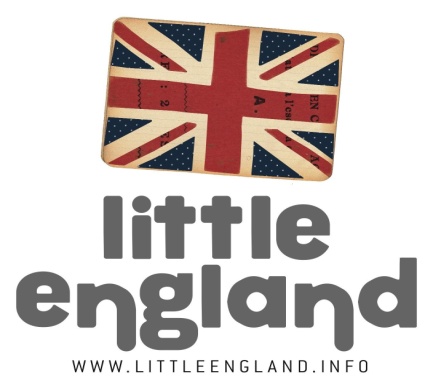 LEVEL:6ER, 1ER ESO TOPIC:KITCHENVOCABULARY:KITCHEN RELATEDGRAMMAR:MODALS, REQUESTS AND PREPOSITIONSRESOURCES:WORK SHEETSCOMPUTER FOR TYPINGFOODCAMERA PHONEINSTRUCTIONS:Print Activity sheet ‘KITCHEN LESSON BIGS’: Complete activities liste don the sheets.FOr last task, write a sentnce for each answer and email the sentences to littleenglandbanyoles@gmail.com for corrections.Watch ‘activity video’. Choose to make a creative picture using food from your fridge. Make sure you take a photo and send it to us so we can put all potos on the website! 